HiWe hope you had a good weekend.Return to work The BC Team have started looking at how to manage a safe return to office-based working.  Guidance from the government is needed before we can finalise our plans and even once we have further government input it is likely that it will be a slow phased return.   We are also looking at changes to the home working and flexitime policies to allow greater flexibility over the coming months as we work back towards “normal” working patterns but we also need to assess what “normal” will be going forwards and what permanent and positive changes we can implement to working patterns. Competition timeThere were lots of similar answers and most of you went straight for the cash prize rather than focussing on the imaginative/funny option.The dull answer, as embodied in this video - https://youtu.be/6D2fs_6fiTw - is delivering CIPA journals to fee earners’ desks and the clear winner is Marianne’s daughter who guessed “delivering paperwork to other fee earners’ desks”.In retrospect the second prize of performing the second best entry for the next Office Olympics was a mistake.  Almost everyone went for the big cash prize with functional guesses like “opening the post” or “watering the plants”.  There was only one entry involving some humour and that stands out from the rest in second place.  Mike’s guess … and I can barely bring myself to type this … was “emptying your bin while performing the Dance of the Little Swans from Swan Lake, while dressed in white tights.”  I am not sure that they do white tights in my size but I’ll work on this for next time.  I’ll need to speak with my daughter about the dance as she is my resident ballet expert.  Thanks Mike ;-)BC ContactsKaren Genuardi    07801 523186Ian Gill                   07782 248216Vince Bixby           07725 900367Claire Pitman        07956 862824Craig Turner          07946 629052Adrian Bennett      07817 894781Alok Suthar           07877 350839The BC TeamIan Gill
Partner, Patent & Trade Mark Attorney Ian Gill
Partner, Patent & Trade Mark Attorney DL: +44 (0) 20 7440 6841 E: isg@aathornton.com 
W: aathornton.com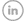 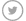 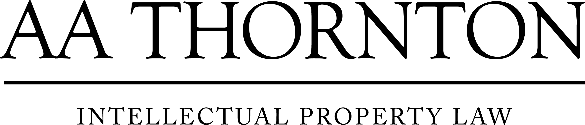 A.A. Thornton & Co.
10 Old Bailey
London, EC4M 7NG
T +44 (0) 20 7405 4044
F +44 (0) 20 7405 3580COVID-19 - At AA Thornton we are well equipped to proceed with business as usual, and to provide uninterrupted, high-quality service to our clients. Please click here for our latest update.COVID-19 - At AA Thornton we are well equipped to proceed with business as usual, and to provide uninterrupted, high-quality service to our clients. Please click here for our latest update.